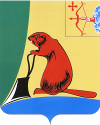 ТУЖИНСКАЯ РАЙОННАЯ ДУМАКИРОВСКОЙ ОБЛАСТИРЕШЕНИЕпгт ТужаОб утверждении Порядка проведения антикоррупционной экспертизы муниципальных нормативных правовых актов Тужинской районной Думы и их проектовВ соответствии с Федеральными законами от 25.12.2008 № 273-ФЗ «О противодействии коррупции», от 17.07.2009 № 172-ФЗ «Об антикоррупционной экспертизе нормативных правовых актов и проектов нормативных правовых актов», на основании пункта 36 части 1 статьи 8 Устава муниципального образования Тужинский муниципальный район, Тужинская районная Дума РЕШИЛА:1. Утвердить Порядок проведения антикоррупционной экспертизы муниципальных нормативных правовых актов Тужинской районной Думы и их проектов согласно приложению.2. Настоящее решение вступает в силу со дня его официального опубликования в Бюллетене муниципальных правовых актов органов местного самоуправления Тужинского муниципального района.Глава Тужинского района                                                         Л.А.Трушкова_______________________________________________________________ПОДГОТОВЛЕНОВедущий специалист-юрист отдела юридического обеспеченияуправления деламиадминистрации Тужинского муниципального района                                                          А.Ю. ПолубоярцеваСОГЛАСОВАНОГлава администрации Тужинского муниципального района                                    Е.В. ВидякинаНачальник отдела юридического обеспечения управления деламиадминистрации Тужинского муниципального района                                                        Ю.В. ДрягинаПриложениеУТВЕРЖДЕН
решением Тужинской районной Думы от________№__________Порядок проведения антикоррупционной экспертизы муниципальных нормативных правовых актов Тужинской районной Думы и их проектов1. Общие положения1.1. Настоящий Порядок проведения антикоррупционной экспертизы муниципальных нормативных правовых актов Тужинской районной Думы и их проектов (далее - Порядок) разработан в соответствии с Конституцией Российской Федерации, Федеральным законом от 25.12.2008№ 273-ФЗ «О противодействии коррупции», Федеральным законом от 17.07.2009 № 172-ФЗ «Об антикоррупционной экспертизе нормативных правовых актов и проектов нормативных правовых актов».1.2. Настоящий Порядок определяет процедуру проведения антикоррупционной экспертизы муниципальных нормативных правовых актов (далее - правовые акты) и проектов муниципальных нормативных правовых актов (далее - проекты правовых актов) Тужинской районной Думы в целях выявления в них коррупциогенных факторов и их последующего устранения.1.3. Антикоррупционная экспертиза проектов правовых актов проводится отделом юридического обеспечения администрации Тужинского муниципального района (далее – отдел юридического обеспечения) и Прокуратурой Тужинского района (по согласованию).Антикоррупционная экспертиза проводится согласно методике проведения антикоррупционной экспертизы нормативных правовых актов и проектов нормативных правовых актов (далее - методика), установленной постановлением Правительства Российской Федерации № 96.2. Порядок проведения антикоррупционной экспертизыправовых актов и проектов правовых актов2.1. Антикоррупционная экспертиза правовых актов и проектов правовых актов проводится при проведении их правовой экспертизы.2.2. Не проводится антикоррупционная экспертиза отмененных или признанных утратившими силу правовых актов, а также правовых актов, в отношении которых проводилась антикоррупционная экспертиза, если в дальнейшем в эти акты не вносились изменения.2.3. Срок проведения антикоррупционной экспертизы правовых актов или их проектов составляет 5 дней в зависимости от объема правового акта или проекта.2.4. По результатам антикоррупционной экспертизы правовых актов и проектов правовых актов отдел юридического обеспечения составляет заключение по форме согласно приложению №1. Подготовленные заключения хранятся вместе с принятыми нормативными актами (подкалывается с актом), а также их проектами. В случае наличия замечаний в отношении нормативного правового акта или его проекта заключение также направляется разработчику правового акта (проекта правового акта).2.5. Заключение носит рекомендательный характер и подлежит обязательному рассмотрению.2.6. Проекты правовых актов, содержащие коррупциогенные факторы, подлежат доработке и повторной антикоррупционной экспертизе.2.7. Разногласия, возникающие при оценке указанных в заключении коррупциогенных факторов, разрешаются путем рассмотрения их должностным лицом - руководителем лица, подготовившего документ, и принятия им соответствующего решения.2.8. Повторная антикоррупционная экспертиза проектов правовых актов проводится в соответствии с настоящим Порядком.2.9. Проекты нормативных правовых актов подлежат обязательному направлению в Прокуратуру Тужинского района в 10-дневный срок до их принятия для проведения антикоррупционной экспертизы в целях выявления в них коррупциогенных факторов и их последующего устранения разработчиком акта.2.10. Замечания и предложения (отзывы) Прокуратуры Тужинского района об устранении выявленных в проектах правовых актов несоответствий федеральным законам и законам Кировской области в течение одного рабочего дня со дня поступления направляются разработчику для согласования и принятия правового акта в соответствии с установленным порядком.2.11. Копии принятых правовых актов в течение 15 календарных дней со дня их подписания направляются ответственным должностным лицом в Прокуратуру Тужинского района.3. Независимая антикоррупционная экспертизаправовых актов и проектов правовых актов3.1. Независимая антикоррупционная экспертиза проводится юридическими лицами и физическими лицами, аккредитованными Министерством юстиции Российской Федерации в качестве независимых экспертов антикоррупционной экспертизы нормативных правовых актов и проектов нормативных правовых актов, в соответствии с методикой в порядке, установленном Правилами проведения антикоррупционной экспертизы нормативных правовых актов и проектов нормативных правовых актов, утвержденными постановлением Правительства Российской Федерации № 96.3.2. Финансирование расходов на проведение независимой антикоррупционной экспертизы осуществляется ее инициатором за счет собственных средств.3.3. Заключение, составленное по результатам независимой антикоррупционной экспертизы, направляется в орган местного самоуправления по почте, в виде электронного документа по электронной почте или иным способом.3.4. Заключение по результатам независимой антикоррупционной экспертизы носит рекомендательный характер и подлежит обязательному рассмотрению органом местного самоуправления, которому оно направлено, в тридцатидневный срок со дня его получения. По результатам рассмотрения гражданину или организации, проводившим независимую экспертизу, направляется мотивированный ответ.Приложение N 1к ПорядкуЗАКЛЮЧЕНИЕпо результатам проведения антикоррупционной экспертизы________________________________________________________(наименование нормативного правового акта, его проектаили иного документа)В соответствии с частью 4 статьи 3 Федерального закона от 17.07.2009      №172-ФЗ «Об антикоррупционной экспертизе нормативных правовых актов и проектов нормативных правовых актов», статьей 6 Федерального закона от 25.12.2008        № 273-ФЗ "О противодействии коррупции» и Порядком проведения антикоррупционной экспертизы муниципальных нормативных правовых актов Тужинской районной Думы отделом юридического обеспечения администрации Тужиского муниципального района проведена антикоррупционная экспертиза____________________________________________________________________(наименование нормативного правового акта, его проекта или иного документа)Вариант 1:В представленном НПА/ проекте НПА коррупциогенные факторы не выявлены.Вариант 2:В представленном НПА/ проекте НПА выявлены коррупциогенные факторы <1>.В целях устранения выявленных коррупциогенных факторов предлагается____________________________________________ (указывается способ устранения коррупциогенных факторов: исключения из текста документа, изложение его в другой редакции, внесение иных изменений в текст рассматриваемого документа либо в иной документ или иной способ устранения коррупциогенных факторов)._____________________         _____________         ___________________________(наименование должности)          (подпись)                      (инициалы, фамилия)--------------------------------<1> Отражаются все положения нормативного правового акта, его проекта или иного документа, в которых выявлены коррупциогенные факторы, с указанием его структурных единиц (разделов, глав, статей, частей, пунктов, подпунктов, абзацев) и соответствующих коррупциогенных факторов со ссылкой на положения методики, утвержденной постановлением Правительства Российской Федерации от 26 февраля 2010 г. N 96.№